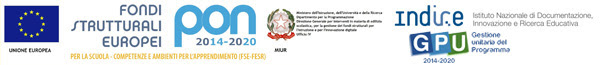 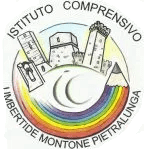 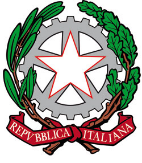 ISTITUTO COMPRENSIVO UMBERTIDE MONTONE PIETRALUNGAPiazza Carlo Marx, 1 - 06019 UMBERTIDE (PG)-Tel. e Fax 075 9413745e-mail: pgic84800x@istruzione.it pec: pgic84800x@pec.istruzione.itC.F. 90025480543 C.M. PGIC84800X3. ISCRIZIONI: - CRITERI DI PRECEDENZA; - CRITERI DI FORMAZIONE CLASSI E SEZIONI; La circolare ministeriale prot.n. 18902 del 7.11.2018 fornisce istruzioni per le iscrizioni alle classi primedelle scuole di ogni ordine e grado che vanno fatte esclusivamente on line e per il primo anno delle scuoledell’infanzia che restano in formato cartaceo. Dal 27 dicembre sarà possibile la registrazione, dal 7 gennaioal 31 gennaio2019 saranno aperte le iscrizioni……. OMISSIS3.a - Criteri di precedenza: in caso di eventuale eccesso delle domande rispetto ai posti disponibili:1. domande di iscrizione dei bambini che compiono 3 anni entro il 31.12 e pervenute entro il termine diiscrizione2. domande di iscrizione dei bambini che compiono 3 anni entro il 31.12 e pervenute oltre il termine diiscrizione (prima che venga compilata la lista di attesa3. bambini che risiedono nei comuni di riferimento delle scuole4. bambini che hanno già fratelli e sorelle frequentanti5. data di protocollo della iscrizione3.b – criteri di ammissione alla frequenza delle scuole dell’infanzia dei bambini anticipatari:1. i bambini anticipatari possono frequentare le due scuole dell’Istituto da settembre.2. le modalità di frequenza saranno concordate con gli insegnanti in relazione all’autonomia del bambino eal progetto accoglienza di Istituto che definisce per tutti i bambini del primo anno modalità graduali diinserimento.3.c – Criteri di formazione delle sezioni/classiFinalità: formazione di gruppi omogenei ma eterogenei al loro internoInfanzia.:1. Equilibrio maschi/femmine2. Equilibrio alunni stranieri 3. Equilibrio età – trimestri/semestri di nascita4. Equilibrio bisogni educativi speciali alunni.5. Equilibrio nella distribuzione degli eventuali alunni anticipatariQualora le condizioni numeriche lo consentano le due sezioni si formano privilegiandol’omogeneità di una sezione, dunque una sezione accoglierà i bambini di una annualità e l’altra ibambini di due annualità.In corso d’anno potranno essere effettuati degli spostamenti se si ritenessero didatticamentefunzionali.Secondaria di primo grado:A. Scelta dello strumento musicale;B. Equilibrio maschi – femmine;C. Equa distribuzione degli alunni stranieri;D. Equa distribuzione degli alunni con bisogni educativi speciali;E. Equa distribuzione delle valutazioni (in base alle indicazioni del team deidocenti della scuola Primaria in merito a conoscenze, abilità, competenze,comportamento, socializzazione, impegno ed autonomia);F. Equa distribuzione della provenienza dalle classi quinte;G. Separazione di norma degli alunni gemelli;H. Eventuali segnalazioni da parte delle famiglie in forma scritta (noncostituiscono un criterio oggettivo ma ne sarà valutata dalla commissionel’importanza).La composizione dei gruppi classe sarà ritenuta definitiva solo dopo il primo mese di frequenza: sipossono effettuare spostamenti se ritenuti didatticamente funzionali3.d criteri di assegnazione degli alunni stranieri : nel rispetto della C.M. 2 di gennaio 2010 gli alunnistranieri che si iscrivono in corso d’anno vengono assegnati alle classi sulla base di :1. età anagrafica2. ordinamento scolastico del paese di provenienza3 equa distribuzione nelle sedi e nelle classi.IL Consiglio approva all’unanimità con Delibera N. 32